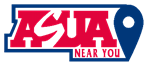 MEETING MINUTE OF ASSOCIATED STUDENTS OF THEUNIVERSITY OF ARIZONA NEAR YOU NETWORKHELD ON FRIDAY, NOVEMBER 18, 2022 FROM 9:00 AM TO 10:00 AMTHROUGH ZOOM MEETINGSKELLIE KIRSCH CALLED THE MEETING TO ORDER AT 9:02 (MST)ROLL CALL-          President- Kellie Kirsch- Present-          Administrative Vice President- Madison “Madzy” LaMonica - Present-          Administrative Assistant- Emily Zgurich - Present-	Kayli Hill – Student Involvement Coordinator - Present- 	Heidi Hopkins – Present- 	Joseph Trombecky - Executive Vice President - AbsentAPPROVAL OF MINUTES:Approval of meeting minutes from the meeting held on October 14th, 2022 and November 04th, 2022.GENERAL BUSINESSConstitution and By-LawsRevision of the Constitution and By-LawsWorked on updating the Constitution and By-Laws line by lineAn Announcement from KayliAccepted a new position within the University and will be leaving position as Student Involvement CoordinatorOtherNoneNEXT MEETING DATE AND TIMEDecember 2nd, 2022 at 9:00 am (MST)Kellie Kirsch adjourned Meeting at 10:01 AM (MST)Minute Submitted by Emily Zgurich